BRİFİNG DOSYASI İLE İLGİLİ AÇIKLAMALARBu Brifing Dosyası, Osmaniye İl Milli Eğitim Müdürlüğüne bağlı resmi ortaokul kurumları için standart hale getirilmiş olup, il merkezindeki tüm resmi ortaokul kurumları 2023-2024 Eğitim-Öğretim Yılından itibaren düzenlenen standart Brifing Dosyasını kendi kurumları için düzenleyeceklerdir.Her sayfanın üst bilgi kısmında, logonun altındaki kutucuğa “Okul Adı” yazan kısma okul adını yazacaklardır. Okulun Tarihçesi, kuruluşundan bugüne kadarki gelişimi kronolojik sıra takip edilerek yazılacaktır. Tarihçe 1 sayfaya sığmaz ise 2. veya 3. sayfa ilave edilerek yazılacaktır.Öğretmen durumu sayfasında okuldaki norm içindeki tüm branşlar alfabetik sıraya göre yazılacaktır.Okuldaki öğrenci sayıları ile ilgili tablolarda okulun özelliğine göre satır/sütun ekleme veya silme yapılabilir.Okulun bu güne kadar elde ettiği ve belirtilen önemli çalışma ve başarıları tarihsel sıraya göre yazılacaktır.Okul binalarının dış cephe görünüşü, bahçe, kantin, atölyeler, spor salonu, konferans salonu v.b. önemli birimlerin fotoğrafları brifing dosyasının en son sayfasından başlayarak en fazla 5(beş) sayfa olacak şekilde(bir sayfaya birden çok fotoğraf yerleştirilebilir) düzenlenecektir. Kurumun Brifing Dosyasındaki bilgilerde yıl içerisinde değişiklik olduğunda güncellemeler yapılarak dosya güncel tutulacaktır.KURUM KİMLİK BİLGİLERİ2.	KURUMUN GENEL ÖZELLİKLERİOKULUN TARİHÇESİ          Köyümüz Aşağı ÇONA ve Yukarı ÇONA olmak üzere iki mahalleden oluşmaktadır. Aşağı ÇONA’da İlkokul 1949 yılında , iki derslik ve bir lojman olarak açılmıştır. Yukarı ÇONA’nın öğrencileri de Aşağı ÇONA’da bulunan İlkokula devam etmişlerdir.           1968 yılında Yukarı ÇONA ilkokulu açılmış ve Yukarı ÇONA’nın öğrencileri eğitimi – öğretime burada devam etmiştir.                      1986 Yılında Osmaniye Nurdağı Ortaokulu köyümüze açılmış Çardak,              Dereli, Çona ve Issızca’nın öğrencileri bu okulda eğitim görmüşlerdir. Çona köyünde açılan bu ortaokul bölgenin eğitim seviyesinin yükselmesine önemli katkılar sağlamıştır. 1997-1998 eğitim öğretim yılına kadar İlkokul ve Ortaokul olarak ayrı okullar şeklinde eğitim öğretimine devam etmişlerdir.            1997 yılında 8 yıllık kesintisiz eğitime geçilmesi üzerine iki okul birleştirilerek Çona Nurdağ İlkokulu’na dönüştürülmüştür. Yukarı Çona’nın öğrencileri de burada eğitim-öğretime devam etmiştir.              1999 yılında eski ortaokul binasının üzerine kat ilavesi yapılarak 1999-2000 eğitim-öğretim yılında tek binada normal eğitime geçilmiştir.2005-2006 eğitim öğretim yılında köy içinde bulunan Kuran kursunun bir odasına valilik oluru alınarak anasınıfı açılmıştır.Okulumuza 2006 yılında bilişim teknolojileri sınıfı kurulması ve daha önce okul bünyesi dışına açılan anasınıfı okul binasına taşınması sebebi ile dershane yetersizliği ortaya çıkmıştır. Bu nedenle2006-2007 eğitim-öğretim yılında ikili öğretime geçilmiştir.           2013 yılında 4+4+4 eğitim sistemine geçilmesi sebebi ile okulumuz Çona Nurdağ İlkokulu/Ortaokulu’na dönüşmüştür.          İlkokul olarak Çona köyü ilkokulundan 1143 öğrenci, Yukarı Çona ilkokulundan 253 öğrenci, Osmaniye Nurdağ ortaokulundan 407 öğrenci, Çona Nurdağ ilköğretim okulundan 382 öğrenci mezun olmuştur.          11/04/2012 tarihinde resmi gazetede yayınlanan 6287 nolu kanun ile okulumuz anasınıfı,ilkokul,ortaokul olarak halen hizmet vermeye devam etmektedir.B.BİNA BİLGİLERİ3.	PERSONEL BİLGİLERİA. ÖĞRETMEN NORM KADRO DURUMUB. KURUMDA ÇALIŞAN PERSONEL SAYISI4.	ÖĞRENCİ BİLGİLERİŞUBE VE ÖĞRENCİ SAYILARIYILLARA GÖRE ÖĞRENCI MEVCUTLARIGENEL ÖĞRENCİ İSTATİSTİKLERİD. KARŞILAŞTIRMALI ÖĞRETMEN/ÖĞRENCI DURUMUE. LİSE YERLEŞTİRME DURUMUF. OKULUN LGS SONUÇ DURUMUG.  ÖZEL EĞİTİM ÖĞRENCİLERİNE DAİR VERİLERH. ÖZEL EĞİTİM TÜRLERİNE GÖRE ÖĞRENCİLERİNE DAİR VERİLER İ. TAŞIMALI EĞİTİM ÖĞRENCİ SAYILARIJ. YABANCI ÖĞRENCİLERİN SAYISI  K. BİLİM SANAT MERKEZİNE DEVAM EDEN VE LİSANSLI SPORCU ÖĞRENCİ SAYILARI5. PROJE ÇALIŞMALAR VE UYGULAMALAR	6.	KURUMUN BAŞARILARI7.	KURUMUN HEDEFLERİDERS DIŞI EĞİTİM ÇALIŞMASI(EGZERSİZ)8. KURUMUN SORUNLARI VE ÇÖZÜM ÖNERİLERİ 9.	YÜRÜTÜLEN PROJELER10. DONANIM BİLGİLERİOKULUN DEPO-ARŞİV ve MALZEME BİLGİSİ11.	OKULUN MALİ TABLOSU12.	KURUM İÇİNDEN GÖRSELLER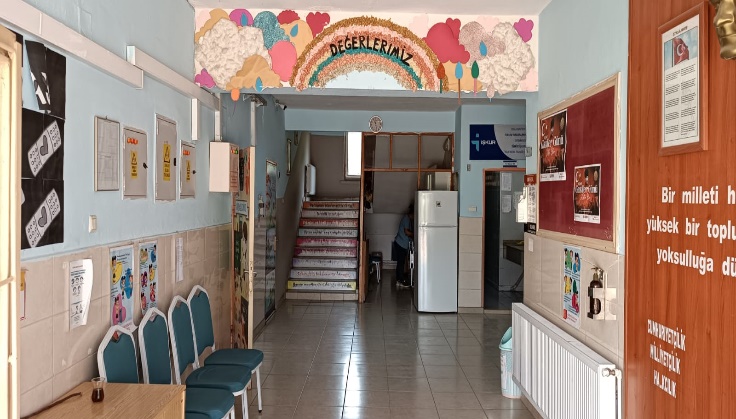 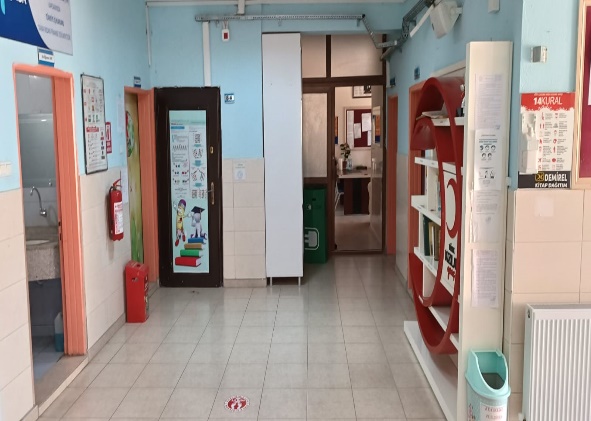 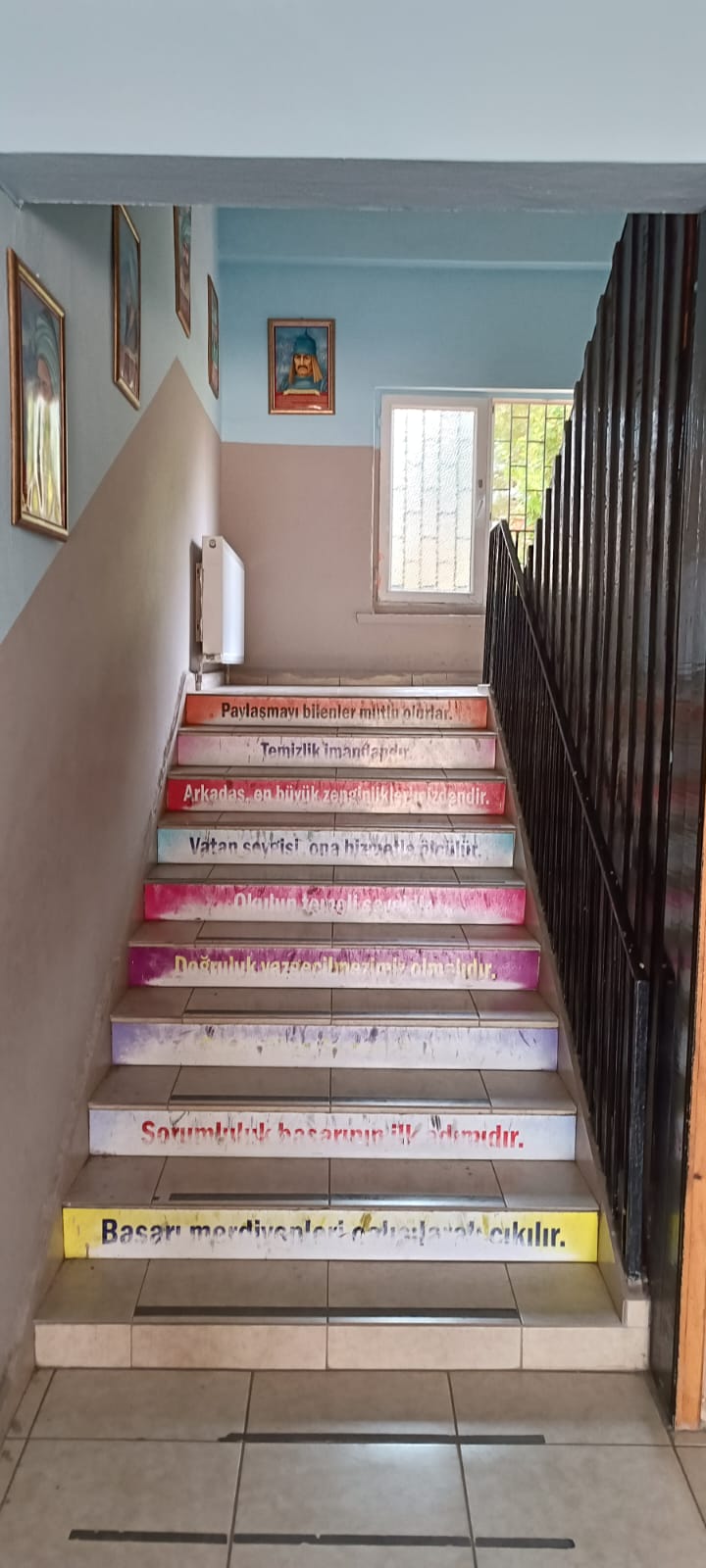 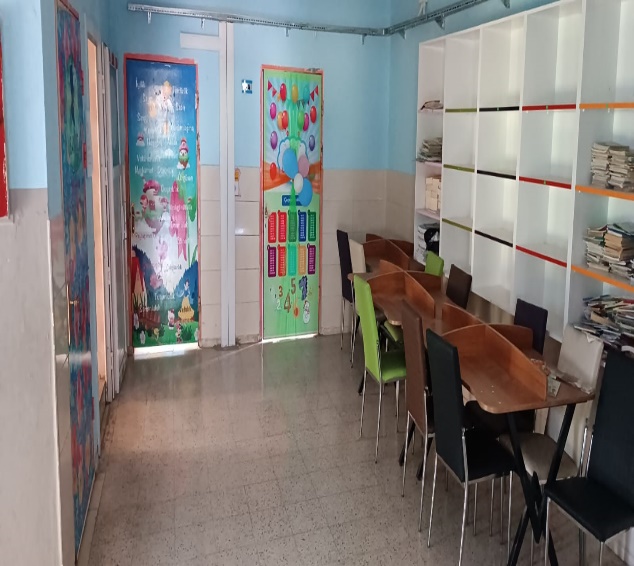 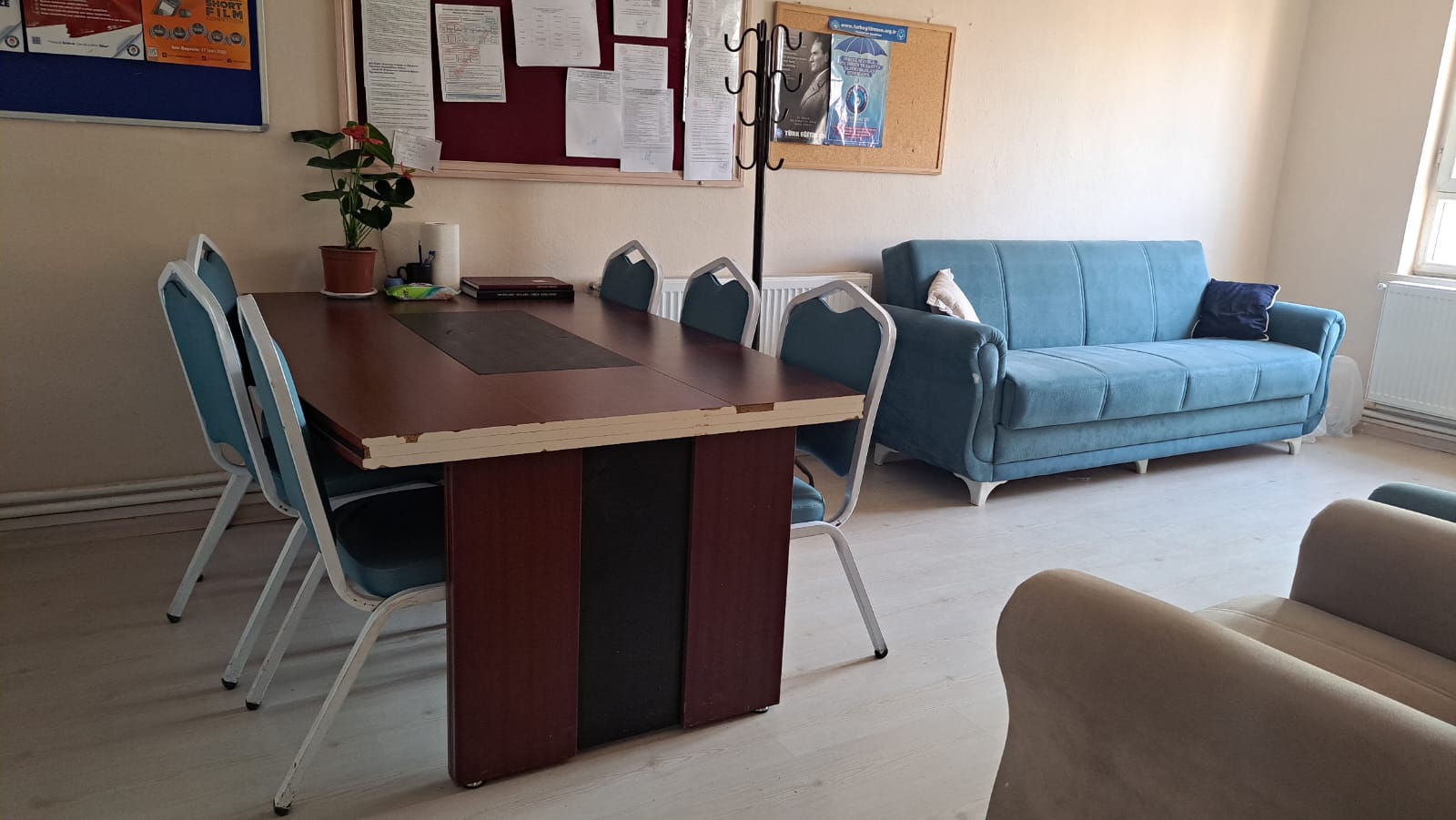 13. KURUM DIŞINDAN-BAHÇEDEN GÖRSELLER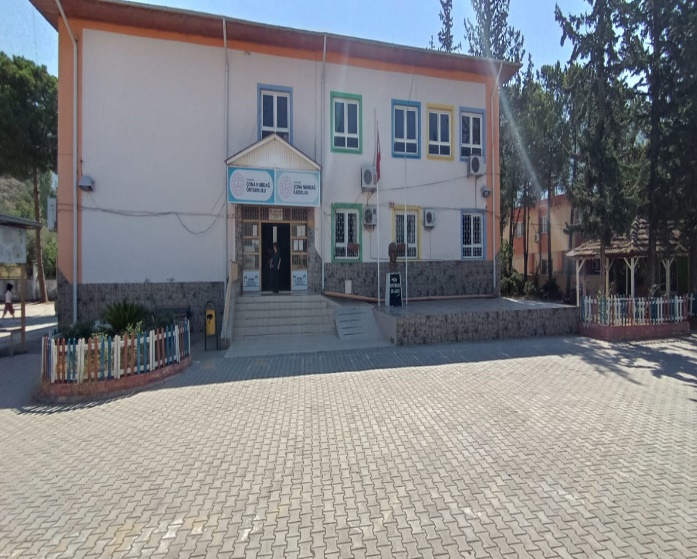 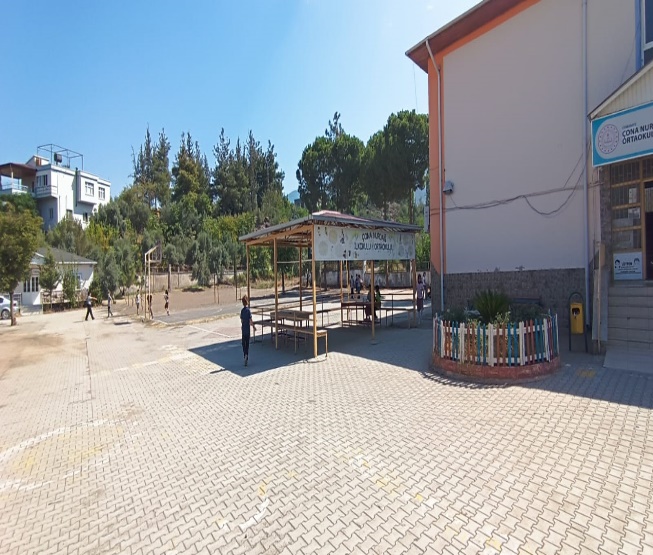 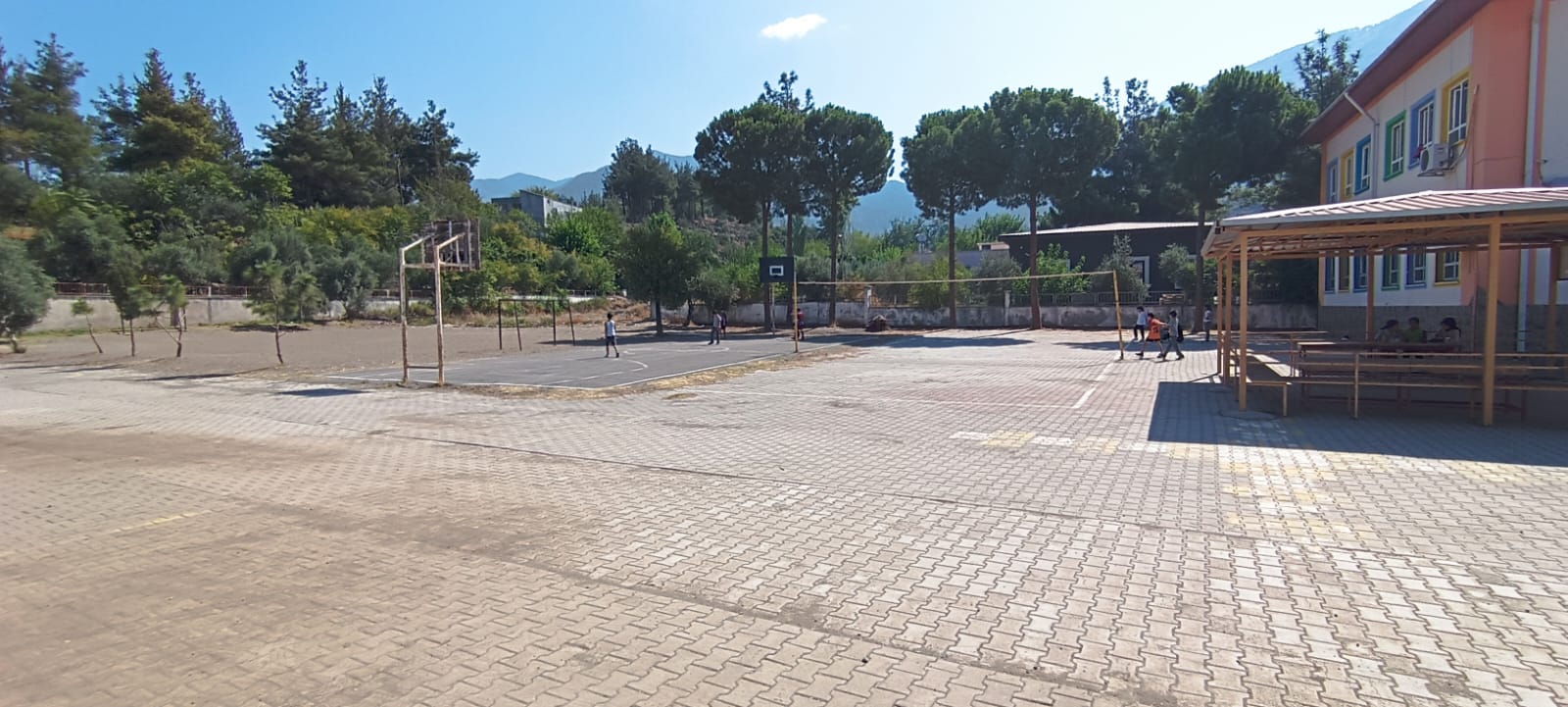 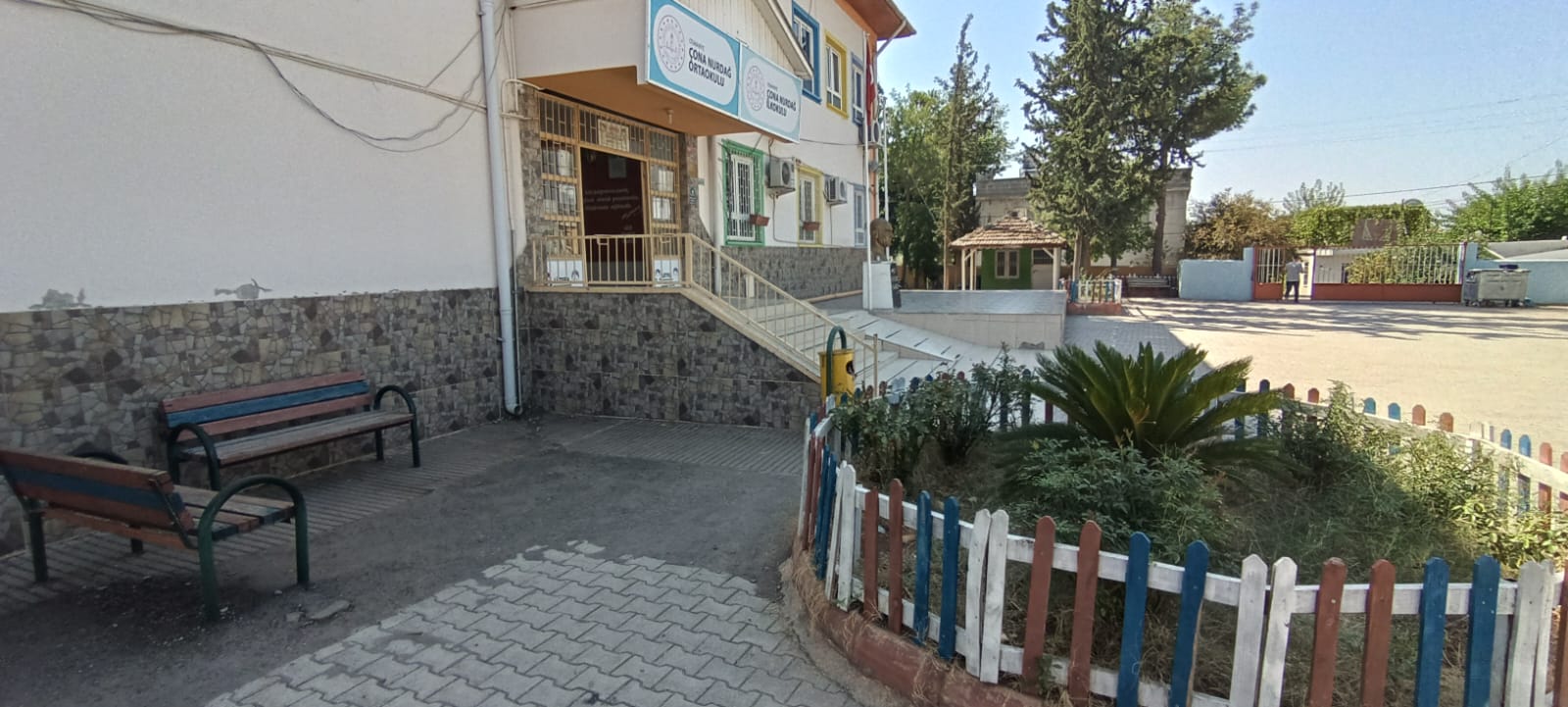 Kurumun Resmî Adı Çona Nurdağ Ortaokulu AdresiÇona Köyü/ Osmaniye Telefon0328 835 6379 E-posta Adresi578132@gmail.comWeb Adresiwww.conanurdağortaokulu.k12.tr7.  Öğretim ŞekliNormal8.  Öğretime Başlama Yılı19869.  Kurum Kodu73148411. Okul MüdürüBülent YÜCETÜRK12.  Müdür Başyardımcısı    13. Müdür Yardımcısı     13.  Müdür YardımcısıOğuzhan BAŞKURTBİRİMİN ADISAYISI/ÖZELLİĞİİlOSMANİYEİlçeMERKEZMahalle/KöyÇONA KÖYÜCadde/SokakKÜME EVLERİDış Kapı No171İç Kapı No1Yapım Yılı1986Son Onarım Yılı1999Deprem GüçlendirmeYOKBlok Sayısı1Kat Adedi2Toplam Oturum Alanı752,02Derslik Sayısı8Anasınıfı Derslik Sayısı1Özel Eğitim Sınıfı Sayısı0Kütüphane(Var/Yok)VARMescitYOKIsınma ŞekliKALORİFER(FUEL OİL)Kamera Sayısı8Pansiyon(Var/Yok)YOKTasarım ve Beceri AtölyeleriVARAda..Parsel..Tapu Alanı..Okul Sahası Alanı (Mevcut durum bahçe dâhil)5223,94Mülkiyet durumuGEÇİCİ TAHSİSLİ KURUMMüdür Yardımcısı Odası Sayısı1Sıra NoBranş AdıDers SaatiNorm KadroKadroluSözleşmeliAylıksız İzindeÜcretli/ GörevlendirmeTOPLAMNorm İhtiyaç/ Fazlalık1Okul Müdürü1102Müdür Başyardımcısı3Müdür Yardımcısı1104Türkçe22115Matematik20116Fen Bilimleri16117Sosyal Bilgiler11117İngilizce14119Din Kült. Ve Ah. Bil811KadroluAylıksız İzindeSözleşmeliGörevlendirmeÜcretliHizmet AlımıToplamİhtiyaçMüdür11Müdür BaşyardımcısıMüdür Yardımcısı11Öğretmen66HizmetliMemurSürekli İşçiAşçıGüvenlikçiKaloriferciTOPLAM718SINIFLARAnasınıfı5.Sınıf6.Sınıf7.Sınıf8.SınıfTOPLAMŞube Sayısı11111Öğrenci Sayısı2327182391Yıllara Göre Öğrenci MevcutlarıYıllara Göre Öğrenci MevcutlarıYıllara Göre Öğrenci MevcutlarıYıllara Göre Öğrenci MevcutlarıYıllara Göre Öğrenci MevcutlarıYıllara Göre Öğrenci MevcutlarıYıllara Göre Öğrenci MevcutlarıYıllara Göre Öğrenci MevcutlarıYıllara Göre Öğrenci Mevcutları2020-20212020-20212021-20222021-20222022-20232022-20232023-20242023-2024KEKEKEKE2851304633583754Sınıf Tekrarı Yapan Öğrenci SayısıBursluluk Sınavını Kazanan Öğrenci SayısıBursluluk Sınavını Kazanan Öğrenci SayısıÖzel Rehabilitasyon Merkezlerine Giden Öğrenci  SayısıÖzel Rehabilitasyon Merkezlerine Giden Öğrenci  SayısıŞartlı Nakit Desteği Alan Öğrenci SayısıŞartlı Nakit Desteği Alan Öğrenci SayısıSürekli Devamsız  Öğrenci SayısıSürekli Devamsız  Öğrenci SayısıKaynaştırma-Rehberlik Hizmeti Alan Öğrenci SayısıKaynaştırma-Rehberlik Hizmeti Alan Öğrenci SayısıEngelli Öğrenci SayısıEngelli Öğrenci SayısıTasdikname İle Okuldan Kaydı Silinen Öğrenci SayısıTasdikname İle Okuldan Kaydı Silinen Öğrenci SayısıSınıf Tekrarı Yapan Öğrenci SayısıKEKEKEKEKEKEKE011110000120000Karşılaştırmalı Öğretmen/Öğrenci DurumuKarşılaştırmalı Öğretmen/Öğrenci DurumuKarşılaştırmalı Öğretmen/Öğrenci DurumuKarşılaştırmalı Öğretmen/Öğrenci DurumuKarşılaştırmalı Öğretmen/Öğrenci DurumuKarşılaştırmalı Öğretmen/Öğrenci DurumuÖĞRETMENÖĞRENCİDERSLİKKADEMEToplam Öğretmen SayısıToplam Öğrenci SayısıToplam Derslik SayısıÖğretmen Başına Düşen Öğrenci SayısıDerslik Başına Düşen Öğrenci Sayısı79141322,75Öğrenci Sayıları 2022-2023 YIlı Mezun Öğrenci SayısıFen LisesiSosyal Bilimler LisesiMerkezi Sınav Puanlı Anadolu LisesiAnadolu LisesiAnadolu Sağlık Meslek LisesiAnadolu Teknik LiseleriAnadolu Meslek LiseleriAnadolu İmam Hatip LisesiÇok Programlı LiselerGüzel Sanatlar ve Spor LiseleriAçık Lise veya Mesleki Eğitim MerkeziÖzel LiseDevam Etmeyen Öğrenci SayısıÖğrenci Sayıları 160 0 150 2 2 4 0 1 1 0 0 DERSTürkçeMatematikFen BilimleriT.C. İnkilap Tarihi ve AtatürkçülükDin Kültürü ve Ahlak BilgisiYabancı Dil2018-2019 Osmaniye Net Ortalaması9,1503,0206,9505,8405,7903,1902018-2019 Okul Net Ortaması8,1252,014,894,335,113,172019-2020  Osmaniye Net Ortalaması7,4382,7807,5343,8715,2952,2032019-2020 Okul Net Ortaması6,892,126,773,125,211,9082020-2021  Osmaniye Net Ortalaması6,2471,8245,1573,9785,3213,0902020-2021 Okul Net Ortaması6,011,585,123,185,013,082021-2022  Osmaniye Net Ortalaması6,3962,7677,0374,3435,3712,5862021-2022 Okul Net Ortaması5,782,116,894,035,122,182022-2023  Türkiye Net Ortalaması9,995,959,016,066,294,912022-2023 Okul Net Ortaması5,362,415,844,055,281,69EVDE EĞİTİM ALAN ÖĞRENCİ BİLGİLERİKAYNAŞTIRMA EĞİTİMİ ÖĞRENCİ BİLGİLERİAnasınıfı5.Sınıf016.Sınıf017.Sınıf0           18.Sınıf0           0 TOPLAM03EĞİTİM 
KADEMELERİÖzel Eğitim Sınıf SayısıÖzel Eğitim Sınıfı Öğrenci SayısıKaynaştırma Eğitimi Yapılan 
Sınıf Sayısıİşitme Engelli Öğrenci SayısıGörme Engelli Öğrenci SayısıOrtopedik Engelli Öğrenci SayısıDil Ve Konuşma Güçlüğü Olan Öğrenci SayısıHafif Düzeyde Zihinsel Yetersizliği Olanları SayısıOtistik Öğrencilerin SayısıSosyal Ve Duygusal Uyum Güçlüğü Olanların Sayısı Anasınıfı5.Sınıf00100001016.Sınıf00100001017.Sınıf00100001018.Sınıf0000000000TOPLAM0030000303Eğitim KademesiÖğrenci SayısıAnasınıfı5.Sınıf06.sınıf07.Sınıf08.Sınıf0TOPLAM0ÜLKESİEĞİTİM KADEMESİEĞİTİM KADEMESİEĞİTİM KADEMESİEĞİTİM KADEMESİEĞİTİM KADEMESİ5668TOPLAMIRAK00000SURİYE00000DİĞER00000TOPLAM00000KADEMEBİLİM SANAT MERKEZİNE DEVAM EDEN  ÖĞRENCİ SAYILARILİSANSLI SPORCU ÖĞRENCİ SAYILARI5.SINIF006.SINIF007.SINIF008.SINIF00Okulunuz Bünyesinde Yürütülen Proje ve Uygulamalar Kapsamında Yapılan Çalışmalar (Teknofest, Kültürel Ve Sportif Faaliyetler, Patent, Faydalı Model, Erasmus, Tubitak vb.)Okulunuz Bünyesinde Yürütülen Proje ve Uygulamalar Kapsamında Yapılan Çalışmalar (Teknofest, Kültürel Ve Sportif Faaliyetler, Patent, Faydalı Model, Erasmus, Tubitak vb.)Okulunuz Bünyesinde Yürütülen Proje ve Uygulamalar Kapsamında Yapılan Çalışmalar (Teknofest, Kültürel Ve Sportif Faaliyetler, Patent, Faydalı Model, Erasmus, Tubitak vb.)Proje/Uygulama AdıÇalışmanın AdıÇalışmanın İçeriği ile igili Kısa BilgiTÜBİTAKBİLİM FUARIFUAR SERGİSİTEKNOFESTBİLİM FUARIYARI FİNALVOLEYBOL TURNUVASIBAHAR KUPASIİL BİRİNCİLİĞİMASA TENİSİ TURNUVASIOKUL İÇİKATILIMSATRANÇ TURNUVASIOKUL İÇİKATILIMÖğrencilerin Katıldığı Kültürel ve Sportif Yarışmalara İlişkin DerecelerÖğrencilerin Katıldığı Kültürel ve Sportif Yarışmalara İlişkin DerecelerÖğrencilerin Katıldığı Kültürel ve Sportif Yarışmalara İlişkin DerecelerOkulun Katıldığı YarışmalarAlınan İlçe DerecesiAlınan İl Derecesi2022 VOLEYBOL BAHAR TURNUVASIİL BİRİNCİSİA. KURUMUN HEDEFLERİ1.Atatürk ilke ve inkılapları doğrultusunda, demokrasi bilincinin geliştirilmesi amacı ile iş birliği, seçme, seçilme, katılma ve düşüncelerini açıklayabilen, 2.Demokratik kuralları bilen,3.Sevgi, saygı ve hoşgörü kavramlarının önemini benimseyen,4. İletişim ve iş birliğine dayalı,5.Eleştirel düşünen ve çözüm odaklı yaklaşan,6.Sorumluluk bilinci gelişmiş,7.Problem çözme becerisini günlük hayata uyarlayan,8.Girişimcilik özelliğini destekleyerek, farklılık yaratan düşüncelerini ortaya çıkarıp,9.Bilimsel ve çağdaş metotlar ile öğrencileri geliştirmeyi ve güçlendirmeyi hedefler.B.  ETKİNLİK SAYILARIEtkinlik/Faaliyet AdıSayısıİlköğretim Yetiştirme Programı (İyep) 0Destekleme Ve Yetiştirme Kursu (Dyk) 1Ders Dışı Eğitim Çalışması 1Halk Eğitim Destekli Kurs 0Tiyatro 0Konferans/Seminer 0Gezi 0Öğretmenin AdıBranşıAçtığı AlanOĞUZHAN BAŞKURTBEDEN EĞİTİMİ VE SPORMASA TENİSİSorun TürüSorunlarÇözüm    ÖnerileriBina İle İlgili SorunlarOkulumuzda yangın merdiveni bulunmamaktadır.Binamıza yangın merdivenine açılan bir kapı ve yangın merdiveni yapılıp standartlarına uygun hale getirilmelidir.Okul Bahçesi İle İlgili SorunlarSağlık ocağı ile aramızda sınır olan duvarın bulunmaması.Okul ile sağlık ocağının arasına duvar örülmesiOkul Pansiyonu İle İlgili SorunlarÖğretmen ve Yönetici İle İlgili Sorunlar (İhtiyaç)Öğretmenlerimizin herhangi bir ihtiyacı ve sorunu bulunmamaktadır.Personel İle İlgili Sorunlar (İhtiyaç)Bir sorun bulunmamaktadır.Öğrenci Kontenjanı İle İlgili SorunlarBir sorun bulunmamaktadır.Öğrenci Devamı İle İlgili SorunlarBir sorun bulunmamaktadır.Sıra No.Proje AdıProje TürüProjenin AmacıAraç -Gereçler2023 Yılı Mevcut SayısıİhtiyaçBilgisayar5Dizüstü Bilgisayar2Akıllı Tahta8Tablet1Yazıcı4Tarayıcı4Tepegöz0Projeksiyon9Televizyon1İnternet Bağlantısı1Fen Laboratuarı0Bilgisayar Lab.0Faks0Fotoğraf Makinesi1Kamera8Baskı Makinesi0Kütüphanedeki Kitap Sayısı1120DURUMFotokopi Makinesi0Yazıcı0Bilgisayar(Dizüstü ve Masaüstü)0Temizlik Malzemeleri2 koli peçete, 2 koli tuvalet kağıdı, 2 bidon yüzey temizleyici, 3 bidon çamaşır suyu, 4 bidon sıvı sabunToner2Boya0Vb.0OKULUN MALİ TABLOSUOKULUN MALİ TABLOSUOKULUN MALİ TABLOSUOKULUN MALİ TABLOSUOKULUN MALİ TABLOSUOKULUN MALİ TABLOSUOKULUN MALİ TABLOSUHarcamanın AdıY ı l l a rY ı l l a rY ı l l a rY ı l l a rY ı l l a rY ı l l a rHarcamanın Adı202220222023202320242024Harcamanın AdıÖdenekOkul Aile BirliğiÖdenekOkul Aile BirliğiÖdenekOkul Aile BirliğiPersonel Gideri0000Mal ve HizmetAlımları30600135000Onarımlar000Diğer000T O P L A M30600135000